componente IFOMENTO A LA INVESTIGACIÓN CIENTÍFICAFONDOS CONCURSABLES DE PROYECTOS DE I+DUBICACIÓN GEOGRÁFICA (CROQUIS) DELDOMICILIO FISCAL DE LA INSTITUCIÓN BENEFICIARIA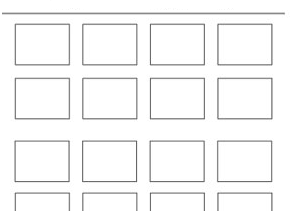 